Comité de Normas Técnicas de la OMPI (CWS)Cuarta sesiónGinebra, 12 a 16 de mayo de 2014proyecto de orden del díaDocumento preparado por la SecretaríaApertura de la sesiónElección del Presidente y de dos Vicepresidentes Aprobación del orden del día
	Véase el presente documento.Decisión del 44º período de sesiones de la Asamblea General de la OMPI en relación con el CWS
	Véase el documento CWS/4/2.Propuesta de ampliación de las actividades del CWS a fin de incluir el derecho de autor dentro del ámbito de la Norma ST.96 de la OMPI
	Véase el documento CWS/4/3.Cuestionario sobre los sistemas de numeración de las solicitudes y de las solicitudes de prioridad utilizados en el pasado por las oficinas de propiedad industrial
	Véase el documento CWS/4/4.Revisión de la Norma ST.14 de la OMPI
	Véase el documento CWS/4/5.Informe de situación sobre la preparación de los Anexos V y VI, y la revisión de la Norma ST.96 de la OMPI
	Véase el documento CWS/4/6.Nueva norma de la OMPI sobre la presentación de listas de secuencias de nucleótidos y aminoácidos en lenguaje extensible de marcado (XML)
	Véase el documento CWS/4/7. Informe de situación sobre la preparación de una propuesta de establecimiento de una nueva norma técnica de la OMPI para el intercambio de datos sobre la situación jurídica de las patentes por las oficinas de propiedad industrial
	Véase el documento CWS/4/8.Propuesta de revisión de la Norma ST.60 de la OMPI 
	Véase el documento CWS/4/9.Informe de situación sobre la preparación de recomendaciones relativas a la gestión electrónica de:a)	las marcas sonoras para su adopción como norma técnica de la OMPI;  yb)	las marcas animadas o multimedia para su adopción como norma técnica de la OMPI 
Véase el documento CWS/4/10.Mantenimiento y actualización de los estudios publicados en el Manual de la OMPI de Información y Documentación en materia de Propiedad Industrial
	Véase el documento CWS/4/11.Información sobre la entrada en la fase nacional (regional) de las solicitudes internacionales PCT publicadas
	Véase el documento CWS/4/12.Informe de la Oficina Internacional sobre el suministro de asistencia y asesoramiento técnico para fortalecer la capacidad de las oficinas de propiedad industrial en relación con el mandato del CWS
	Véase el documento CWS/4/13.Examen del programa de trabajo y de la lista de tareas del CWS
	Véase el documento CWS/4/14.Intercambio de información:  ponencias sobre las actividades y planes de las oficinas de propiedad industrial relativas a las Normas técnicas de la OMPI sobre XMLResumen de la PresidenciaClausura de la sesiónLa sesión comenzará a las 10 de la mañana del lunes 12 de mayo de 2014 en la Sede de la OMPI, 34, chemin des Colombettes, en Ginebra (Sala A).[Fin del documento]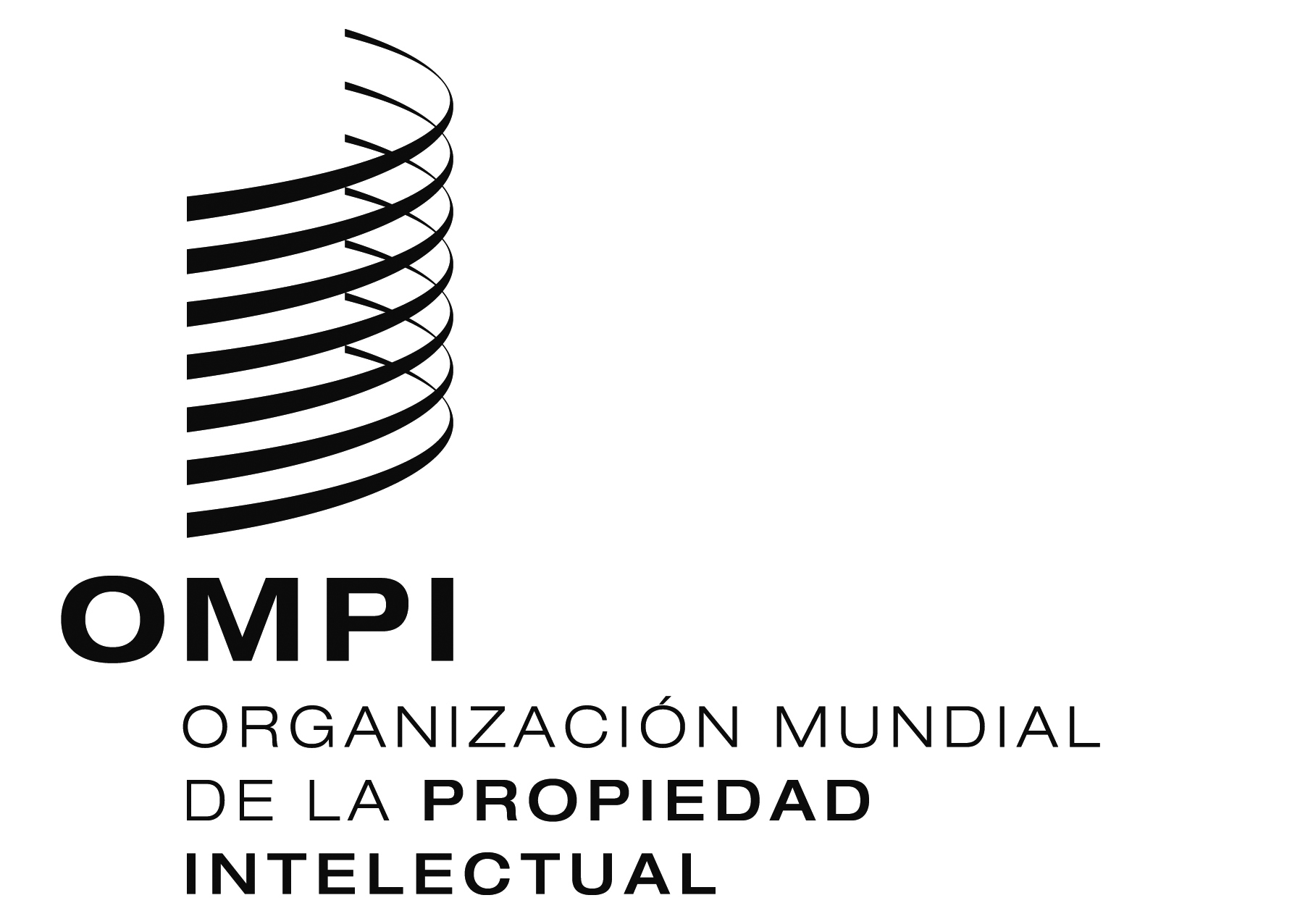 Scws/4/1 PROV.    cws/4/1 PROV.    cws/4/1 PROV.    ORIGINAL:  inglésORIGINAL:  inglésORIGINAL:  inglésfecha:  17 de febrero de 2014fecha:  17 de febrero de 2014fecha:  17 de febrero de 2014